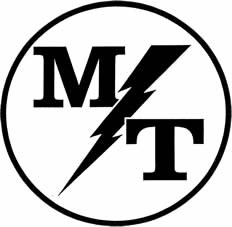 2020 Manheim Township High SchoolSpring Academic ChallengePlease email the following information to Missy Doll, dollmi@mtwp.net.  Then complete this form and bring it with you to Manheim Township High School on April 18th along with the total registration fee. Official Invoice for Manheim Township High School Academic ChallengeDate:	Saturday, April 18, 2020**Note:  The minimum price per team is $40.By submitting this registration form, you agree that your students/team will exhibit good sportsmanship and the spirit of fair play in abiding by the rules at all times during the competition.  Registrations with deliberate attempts to divide top players from your school between teams will not be accepted.Please email the information above to Missy Doll-Osterhout at dollmi@mtwp.net by Friday, April 11, 2020.  Make checks payable to: MTHS Quiz Bowl.DescriptionYour EntryFeeTotalFirst Team$75Additional Teams$70Moderator Discount-$10Buzzer System-$5Total